EJERCICIO 3DEL 14 AL 21 DE ABRILSI LA POESÍA FUESE UN COLOR Este trabajo es una tarea conjunta de los departamentos de Lengua Castellana y Dibujo. Queremos celebrar el día del libro, que es el 23 de abril y para ello os invitamos a realizar un ejercicio que implica la participación de ambas materias.Cuando lo tengáis hecho me lo enviáis a mí y yo lo compartiré con vuestras profesoras de Lengua para que ellas también lo califiquen y lo expongan en un muro virtual.El ejercicio consiste en escribir un poema y en dar color al papel donde está escrito teniendo en cuenta que el color tiene que aportar significado al poema.Estos son los pasos que seguir para hacer el trabajo:Este ejercicio se realizará en una hoja de papel blanca de tamaño 21cm x 15cm colocada en posición vertical. Lo ideal sería utilizar una hoja sea gruesa tipo lámina o cartulina porque se colorea mejor. Pero si no tenéis, recortando un folio a la mitad ya tendréis la hoja y tamaño necesario.Selecciona entre 5 y 10 versos de un poema.Piensa qué trasmite el poema, de qué trata y qué sentimiento te invade al leerlo.Elige una tipografía de letra que aporte significado al poema.Escribe el poema con la tipografía elegida en el papel anteriormente mencionado. Puedes escribir el poema a mano o a ordenador, lo importante es que la letra sea cuidada y clara.Escribe en la parte inferior derecha de la hoja, el nombre del poeta y título del poema, si lo tiene, en letra cursiva. La letra cursiva es una letra que es un poco inclinada hacia la derecha. Escribe en la parte inferior lateral izquierda del papel el autor del trabajo: es decir tu nombre, apellidos y curso.Colorea de manera suave, para que se vea bien el texto, el papel. Elige colores que sean adecuados para potenciar el significado del poema. Puedes colorear con pinturas de madera, ceras, acuarelas, incluir purpurina, salpicados de témpera…lo que se te ocurra que pueda tener relación con el poema.Este ejercicio se calificará como uno de los que se entregan en clase. Para que lo pueda calificar tienes que enviarme una foto al contacto de la weebly. Recuerda hacer la foto con el móvil paralelo al papel. La fecha tope para mandarme la foto es el martes 21 de abril. Cuando nos incorporemos al instituto tendrás también que presentarme el ejercicio¡¡¡¡ÁNIMO, VAMOS A CELEBRAR ENTRE TODOS UN DÍA DEL LIBRO MUY ESPECIAL!!!!!!!Estos son ejemplos de trabajos ya realizados: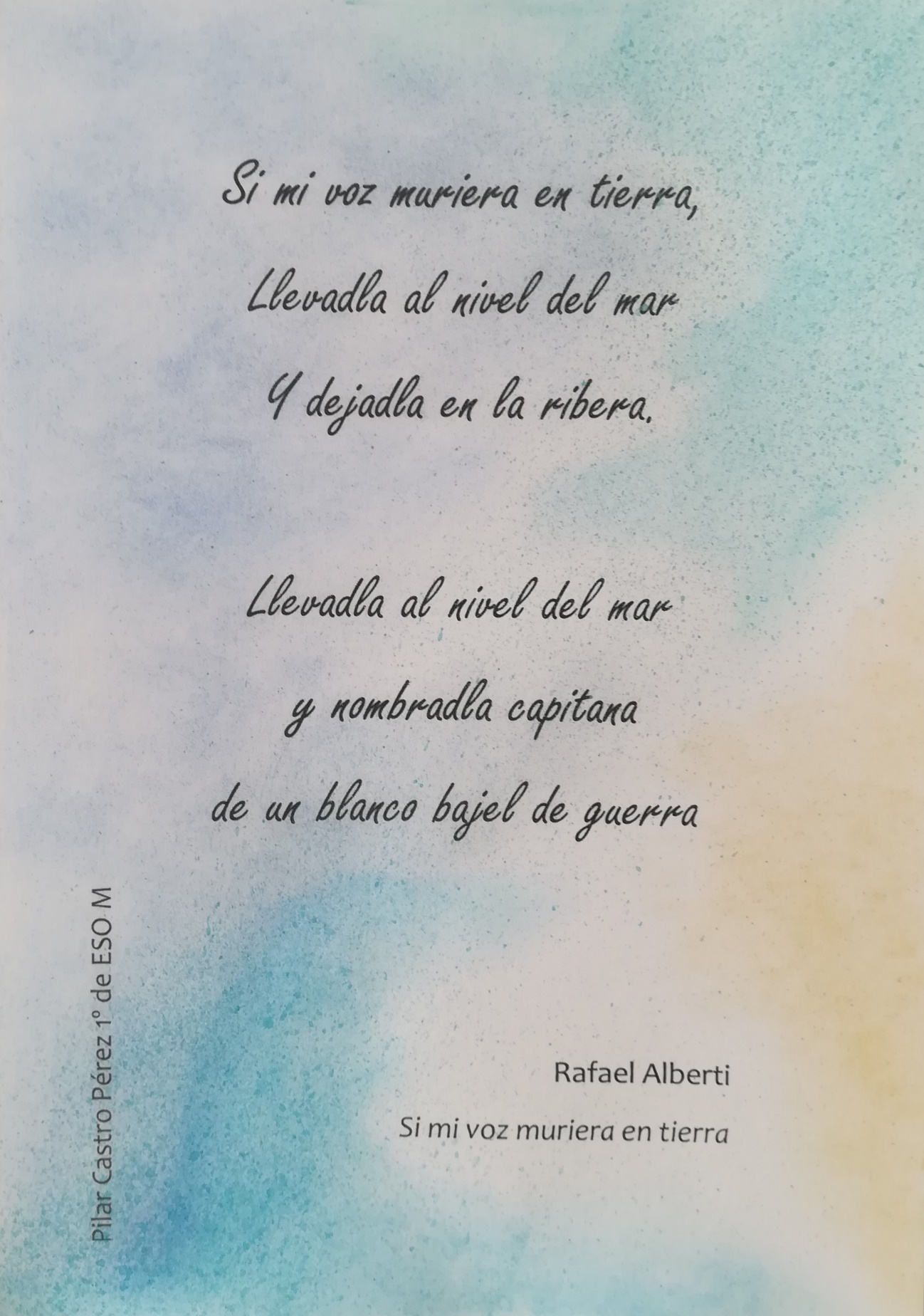 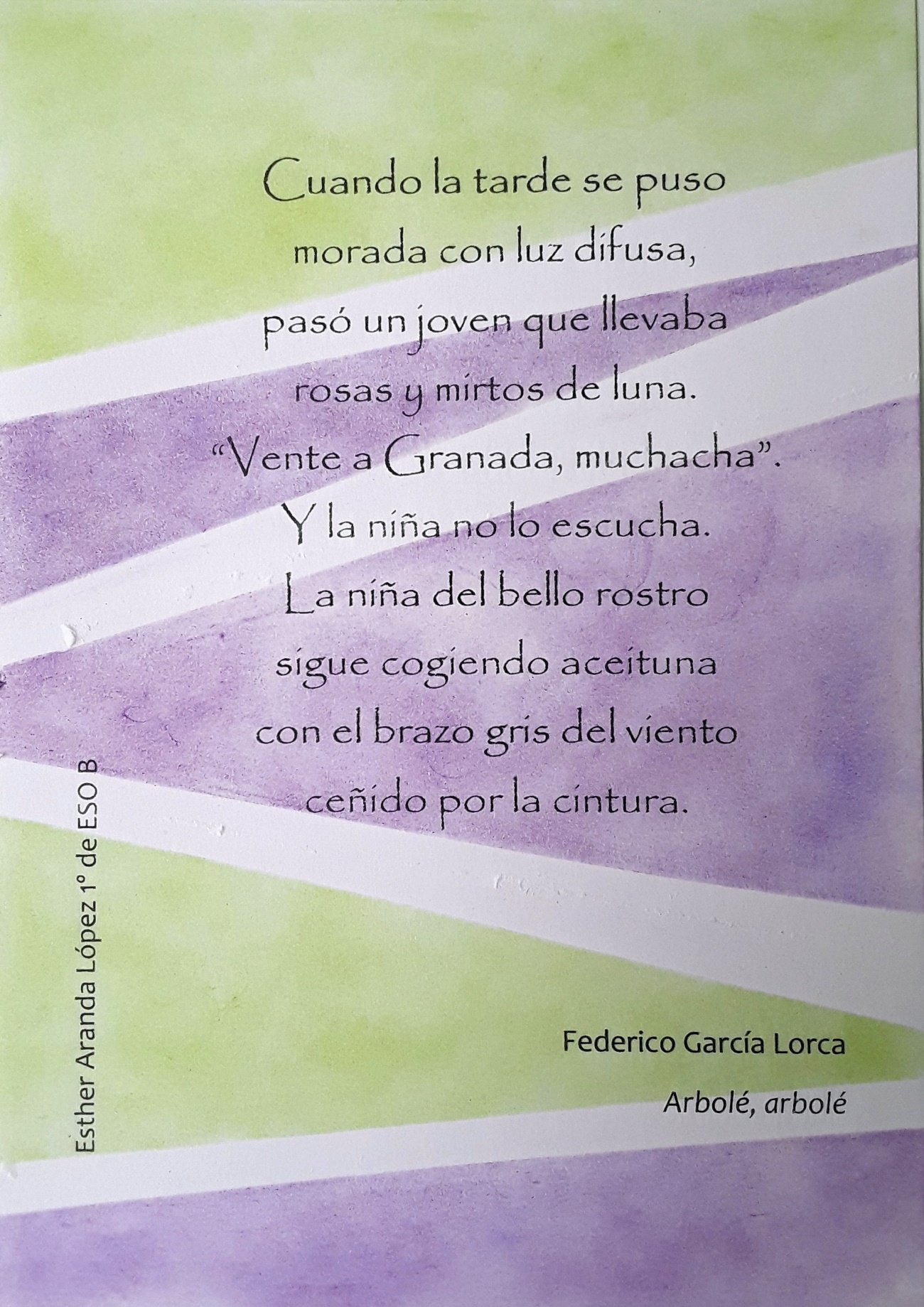 .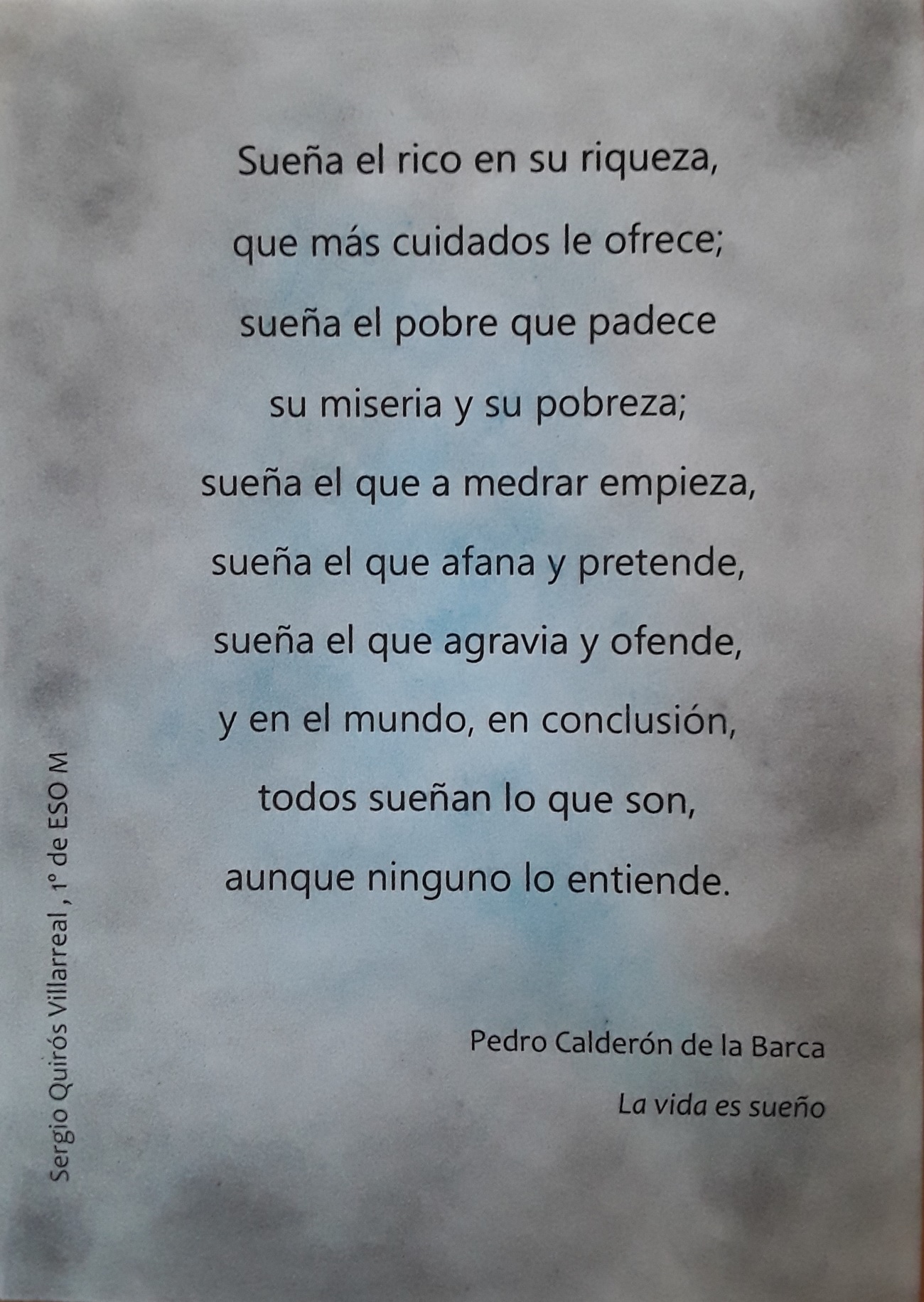 